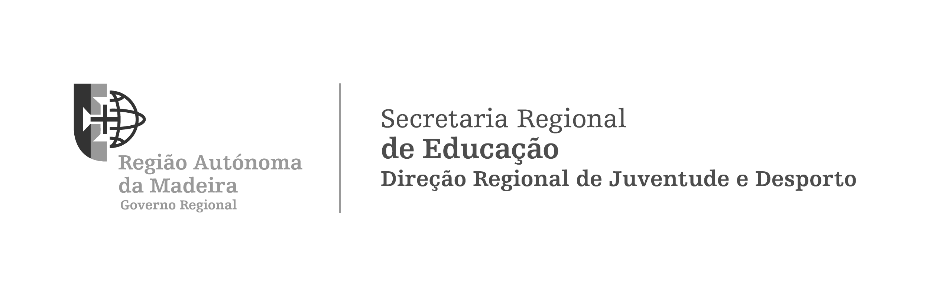 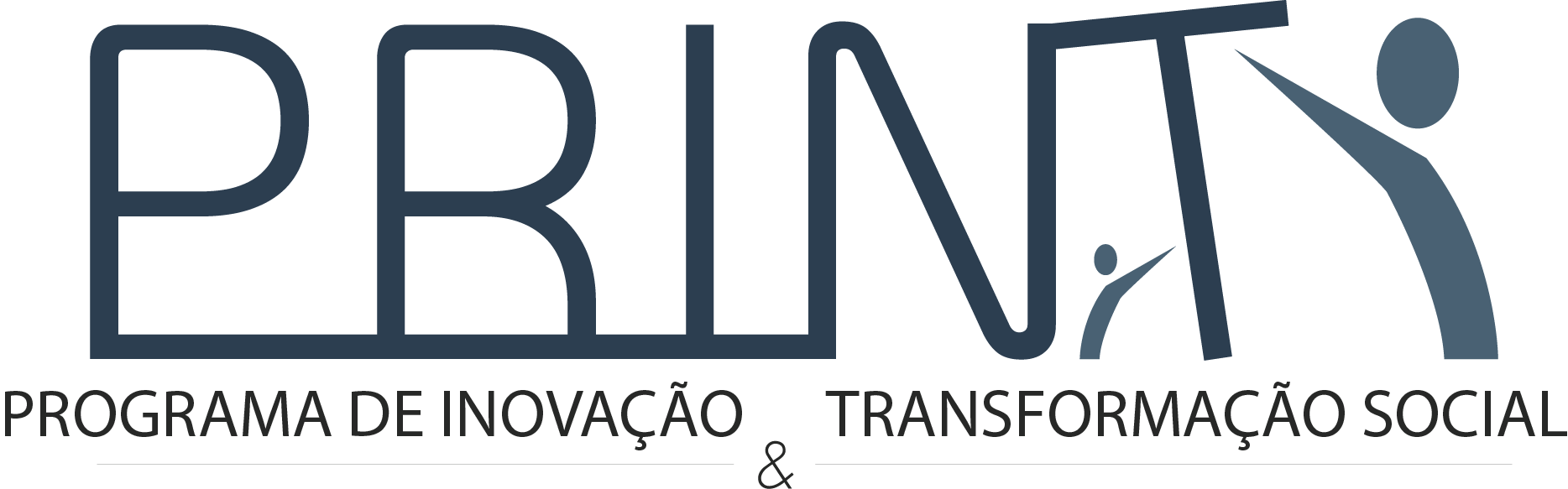 1. IDENTIFICAÇÃO DO PROJETO1.1 Designação: 1.2 Duração:  meses1.3 Data de Início: 1.4 Data de Fim: 2. ENTIDADE CANDIDATATipo: 2.1 DADOS DE IDENTIFICAÇÃO2.1.1 Nome: 2.1.2 NIPC / NIF: 2.1.3 Nome do Responsável: 2.1.4 Sede/Morada: 2.1.5 Código Postal: 2.1.6 Contacto telefónico: 2.1.7 Email: 2.1.8 IBAN: 2.2 COORDENADOR DO PROJETO2.2.1 Nome: 2.2.2 Documento de Identificação (BI ou CC): N.º 2.2.3 Data de Nascimento: 2.2.4 Contacto telefónico: 2.2.5 Email: 3. ÂMBITO DO PROJETO3.1 FUNDAMENTAÇÃO (descrever as razões que levaram à criação do Projeto, os tópicos mais relevantes, as necessidades a colmatar e o enquadramento com a atualidade regional):3.2 TEMA: 3.3 OBJETIVOS 3.3.1 Objetivos gerais:3.3.2 Objetivos específicos: 3.4 DESTINATÁRIOS3.4.1 N.º de jovens promotores: 3.4.2 N.º de jovens participantes nas atividades: 3.4.3 Público-alvo previsto (n.º total): 3.4.4 Processo de seleção (de que forma os jovens serão selecionados e como participarão de forma ativa no Projeto):3.5 PLANEAMENTO E ORGANIZAÇÃO3.5.1 Preparação (indicar as ações preparatórias que consubstanciam o Projeto):3.5.2 Implementação/Atividades (referir as atividades a desenvolver, cuja informação deverá ser complementada pelo Plano de Atividades / Cronograma a anexar à candidatura):3.5.3 Avaliação (mencionar as atividades e/ou instrumentos que serão utilizados para avaliar se, e em que medida, o Projeto atingiu os objetivos e resultados esperados):3.5.4 Metodologia (descrever sucintamente as metodologias a adotar nas fases de preparação, implementação e avaliação):3.6 RECURSOS:3.6.1 Recursos humanos (descrever o perfil e experiência das pessoas afetas ao Projeto e de que modo contribuirão para a operacionalização do mesmo):3.6.2 Recursos materiais (listar os materiais e equipamentos necessários à execução do Projeto): 3.7 PARCERIAS (indicar as entidades parceiras do Projeto e o respetivo contributo para o mesmo):3.8 RESULTADOS/IMPACTO (enumerar os resultados e os impactos esperados nos participantes e na comunidade local, bem como os canais de promoção e divulgação do projeto):3.9 INOVAÇÃO E CRIATIVIDADE (justificar de que forma o Projeto constitui uma resposta criativa, inovadora e potenciadora de valor social):3.10 ORÇAMENTO (preencher a tabela com os valores estimados para cada rubrica, nos termos do Anexo VI da Portaria n.º 49/2017, de 21 de fevereiro):(Proceder ao preenchimento descriminado das despesas no formulário – PRINT_Anexo)4. LISTA DE VERIFICAÇÃOAntes de formalizar a candidatura (diretamente na Direção Regional de Juventude e Desporto, sita à Rua dos Netos, n.º 46, no Funchal ou via correio eletrónico para dsj.drjd@madeira-edu.pt), certifique-se de que esta cumpre os critérios de elegibilidade constantes no Regulamento do Programa e verifique se anexou todos os documentos obrigatórios:o Plano de Atividades do Projeto (para cada atividade descreva o número estimado de participantes, o local de realização, a calendarização prevista, os parceiros envolvidos, os recursos humanos, materiais e financeiros afetos e os instrumentos de avaliação a aplicar);o documento comprovativo do número internacional de conta bancária (IBAN), emitido e validado pelo Banco (no caso dos grupos informais de jovens, o IBAN deverá ser o do Coordenador do Projeto);fotocópia do documento de identificação do Coordenador do Projeto (Bilhete de Identidade ou Cartão de Cidadão). Nos grupos informais de jovens, deverá ser entregue a fotocópia do documento de identificação do Responsável e do Coordenador do Projeto.Declaro que as informações constantes no presente formulário correspondem à verdade, bem como será assegurado aos participantes um seguro de acidentes pessoais, que cubra os riscos que possam ocorrer durante as atividades previstas no projeto, nos termos do artigo 34.º da Portaria n.º 49/2017/, de 21 de fevereiro. de  de 2017_____________________________________________________________(assinatura do Responsável)Despesas Valor estimadoDespesas gerais €Alimentação €Alojamento €Transporte(valor máximo de comparticipação: 10% do montante global a apoiar) €TOTAL (valor máximo de 2.500€) €